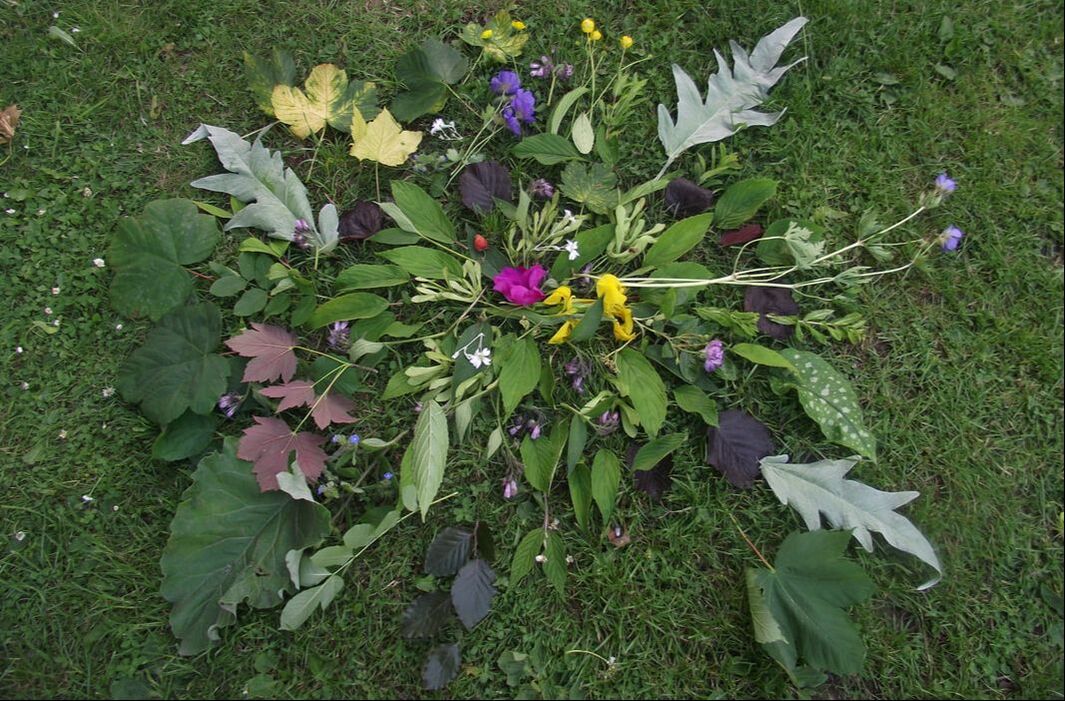 In Memoriam DonationsBy ChequeA donation to the Earthworks Trust, in memory of a loved one, also enables us to continue the important work of The Sustainability Centre. It is a lasting tribute, and one that outlives any cut flowers.

Your gifts are very gratefully received, and will be acknowledged with a personal letter of thanks.Kindly complete this form and send this information with your cheque.Donators Name:Address:Phone:Email:Amount of donation: £In memory of:For donations over £50, a short set of words for your ceramic leaf to go on our memorial tree: